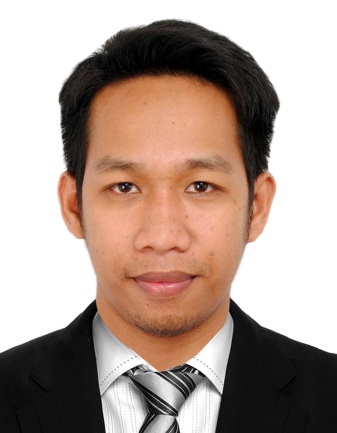 RONALD, HAAD RNC/o-Contact #: +971501685421E-mail address: ronald.341379@2freemail.com 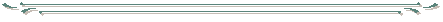 OBJECTIVETo be able to work in a Hospital where I can be able to enhance my personality, communication & interpersonal skills, and experiences as a young professional and as a person.SKILLSGoal-oriented, detailed professional with the ability to work effectively independently or in a team environment using exceptional interpersonal expertise. Exhibits good communication and comprehension skills in EnglishHardworking, patient, flexible, approachable and understanding. PERSONAL INFORMATIONDate of Birth:	October 15, 1988		Age:		28		Sex:		Male			Nationality:	FilipinoLanguage: 	Filipino and EnglishEDUCATIONAL BACKGROUNDAssociate in medical transcriptionLyceum of Subic bayOlongapo 2007B.S NursingOur Lady of Fatima UniversityValenzuela City 2011LicensurePhilippine Nursing licensure examination December 2011PRC Board Rating 77.20%Health Authority Abu Dhabi November 10, 2016PassedHOSPITAL DESCRIPTION:San Marcelino District Hospital is a secondary hospital, having 85 bed capacities and is located at BrgySto Domingo San MarcelinoZambales, Philippines. Providing holistic nursing care to various types of patients and clients which includes assessment, planning, implementation and evaluation, and will strive to provide these services in a compassionate, professional, Ethical and knowledgeable fashion.Detailed Job DescriptionAssist surgeons during surgical operation.Assist anesthesiologist during induction of anesthesia and positioning of the patient.Maintain sterility and availability of equipments and material in the Operating and Delivery Room.Maintain the completeness of instruments, sponges and needles in the procedures.Monitor the patient status before, during and after the procedureMaintain the cleanliness and sterility of the Operating Room and delivery Room.Perform scrub and circulating duties.Secure safety and comfort of the patientProvide proper education to the relatives of the patientMonitor vital signs, measure the intake and output of patients and record the resultsDo perineal care to patientsCheck the fetal heart tones of pregnant womenInsert Foley catheter to patients as ordered by the physicianAssist doctors in NGT insertionPerform CPR and ambubaggingChart the procedures and actions rendered to patientsAdminister intradermal, intramuscular and subcutaneous medications to patients prescribed by doctors Take the birth weight, length, head circumference and chest circumference of newborns being roomed in to their mothersFacilitate wound care, nebulization Proper and prompt referral of any untoward conditions of patientsPrepare rooms, sterile instruments, equipment and supplies, and ensure that stock of supplies is maintained.Prepare patients for operation by doing abdomino-perineal skin preparation, soap suds or fleet enema, and making sure that there are no dentures or nail polishFacilitate transferring of patients to other ward or areaProvide health teachings to conscious and coherent patientsFacilitate transferring of patients to other ward or area or hospitalsCases HandledBreast Surgery (Mastectomy, Biopsy, Excision)Gastrointestinal Surgery (Colostomy, Appendectomy, Hemorrhoidectomy, Cholecystectomy, Herniorrhapy )Gynecological and Obstetrics Surgery (Cesarean Section, Normal Spontaneous Delivery, Dilatation and Curettage, Total Abdominal Hysterectomy and Bilateral salphingoOoporectomy, Marsupialization of BartholinCyst,Fractional Curettage, Vaginal Hysterectomy)Orthopedic Surgery (Debridement, Open and Close Reduction Internal Fixation)Thoracic Procedure (Thoracentesis)Neck Surgery (Thyroidectomy)Face Surgery (Mandible, Maxilla Open Reduction with Internal Fixation, Application of Arch Bar)Minor Skin Surgery (Sebaceous Cyst, Lipoma, Hemangioma,Tendon Cyst Excision)Eye Surgery ( Cataract, Pterygium) TRAININGS AND SEMINARS	Basic Life Support and Advanced Cardiac Life Support Course 	Ridon’s St. Jude Medical Center Olongapo City Phil.	October 9 – 11, 2015	Trainer: Marietta F. Ablang, MD3 Days Basic IV Therapy Training	Ralph Hunter Hall MCU-FDTMF	July19, 20 & 21, 2012	Basic ECG Interpretation for Nurses	AVR FUMC	August 19, 2011	Speaker: Mediatrix Lara De Vera RN, MANPROFESSIONAL EXPERIENCEBOTIKA NATIN SA NAYONSubic, ZambalesPosition: Pharmacy aideFrom: November 2012 to march 2014
Staff NurseOperating Room – PACU complexSan Marcelino District HospitalMarch18, 2013 – January 15, 2017I hereby certify that the above information is true and correct to the best of my knowledge and belief.Ronald 